 							 8/30/2021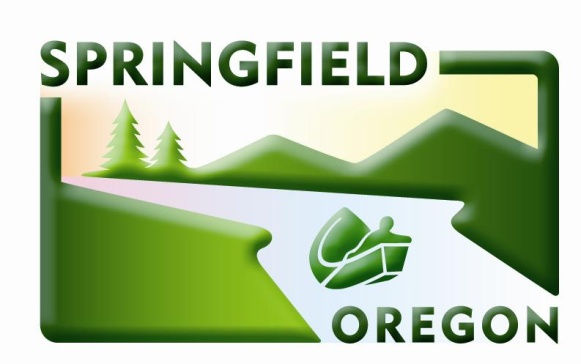 REQUEST FOR PROPOSALSInformation Technology DeptRFP # S2866 Peoplesoft Managed Services ADDENDUM #4The City of Springfield is hereby amending the above mentioned RFP.  The original document can be found on the City’s website at www.springfield-or.gov (select CITY > Finance > Purchasing and Contracts then RFP# will be linked to the RFP/ITB page).The time frame for questions to be submitted has been extended.  The new deadline for questions to be submitted is now September 1st.  After the new deadline of September 1st no answers will be provided to submitted questions.In the event that it is necessary to further amend, revise or supplement any part this RFP, additional addenda will be posted on the City’s website at http://www.springfield-or.gov (select CITY > Finance > Purchasing and Contracts then RFP# 2866 Peoplesoft Managed Services).  As stated in the original solicitation, City will make a reasonable effort to provide the addenda to all Proposers who asked to be on the Interested Parties List.  This addendum shall be considered part of the specification of the RFP.  The City is not responsible for any explanation, clarification, interpretation or approval made or given in any manner except by written addenda issued by City.ALL PROPOSERS SHOULD ACKNOWLEDGE AND INCLUDE THIS ADDENDA #4 AS PART OFTHEIR SUBMITTAL PACKAGE.